ҠАРАР                                     №71                                  РЕШЕНИЕ07 июль 2021 йыл                                                                   07 июля 2021 годаОб утверждении Порядка размещения сведений о доходах, расходах, об имуществе и обязательствах имущественного характера муниципальных служащих администрации сельского поселения Тляумбетовский сельсовет муниципального района Кугарчиснкий район Республики Башкортостан и членов их семей на официальном сайте администрации и предоставления этих сведений средствам массовой информации для опубликования.В соответствии с частью 6 статьи 8 Федерального закона от 25.12.2008 г. № 273- ФЗ "О противодействии коррупции", Указом Президента РФ от 08.07.2013 г. № 613  "Вопросы противодействия коррупции", Указом Президента РФ от 10.12.2020 №778 «О мерах по реализации отдельных положений Федерального закона «О цифровых финансовых активах, цифровой валюте и о внесении изменений в отдельные законодательные акты Российской Федерации», Федеральным законом от 02.03.2007 г. № 25-ФЗ «О муниципальной службе в Российской Федерации», Законом Республики Башкортостан от 16.07.2007 г. № 453-з «О муниципальной службе в Республике Башкортостан» Совет сельского поселения Тляумбетовский сельсовет муниципального района Кугарчинский район Республики БашкортостанРЕШИЛ:1. Признать утратившим силу решение Совета  сельского поселения Тляумбетовский сельсовет муниципального района Кугарчиснкий район Республики Башкортостан  от 28.03.2016г. № 176 «Об утверждении Положения о порядке размещения сведений о доходах, расходах, об имуществе и обязательствах имущественного характера муниципальных служащих Администрации сельского поселения  Тляумбетовский  сельсовет муниципального района Кугарчинский  район Республики Башкортостан и членов их семей на официальном сайте Администрации сельского поселения  Тляумбетовский  сельсовет муниципального района Кугарчинский  район Республики Башкортостан и предоставления этих сведений средствам массовой информации для опубликования».2. Утвердить Порядок размещения сведений о доходах, расходах, об имуществе и обязательствах имущественного характера муниципальных служащих администрации сельского поселения Тляумбетовский сельсовет муниципального района Кугарчинский район Республики Башкортостан и членов их семей на официальном сайте администрации и предоставления этих сведений средствам массовой информации для опубликования согласно приложению 1 к настоящему решению3. Утвердить форму размещения сведений о доходах, расходах, об имуществе и обязательствах имущественного характера муниципальных служащих администрации сельского поселения Тляумбетовский сельсовет муниципального района Кугарчиснкий район Республики Башкортостан и членов их семей на официальном сайте администрации и предоставления этих сведений средствам массовой информации для опубликования согласно приложению 2 к настоящему решению.4. Настоящее решение обнародовать в здании Администрации сельского поселения Тляумбетовский сельсовет муниципального района Кугарчинский район Республики Башкортостан 453334, Республики Башкортостан, Кугарчинский район, д. Таваканово, ул. Сэнкем, 4.5. Настоящее решение вступает в силу со дня его официального обнародования.ПредседательСовета сельского поселенияТляумбетовский сельсоветмуниципального района Кугарчинский районРеспублики Башкортостан                                                 Абдрахимов З.Р.    ПОРЯДОК размещения сведений о доходах, расходах, об имуществе и обязательствах имущественного характера муниципальных служащих администрации сельского поселения Тляумбетовский сельсовет муниципального района Кугарчинский район Республики Башкортостан и членов их семей на официальном сайте администрации и предоставления этих сведений средствам массовой информации для опубликования 	1. Настоящий Порядок устанавливает правила размещения  сведений о доходах, расходах, об имуществе и обязательствах имущественного характера муниципальных служащих, их супругов и несовершеннолетних детей (далее — сведения ),  включённых в соответствующие перечни на официальном сайте администрации, и предоставления этих сведений средствам массовой информации для опубликования в связи с их запросами.	2. На официальном сайте администрации размещаются и средствам массовой информации предоставляются для опубликования следующие сведения:	2.1 перечень объектов недвижимого имущества, принадлежащих муниципальному служащему, его супруге (супругу) и несовершеннолетним детям на праве собственности или находящихся в их пользовании, с указанием вида, площади и страны расположения каждого из них;	2.2. перечень транспортных средств, с указанием вида и марки, принадлежащих на праве собственности муниципальному служащему, его супруге (супругу) и несовершеннолетним детям;	2.3. декларированный годовой доход муниципального служащего, его супруги (супруга) и несовершеннолетних детей.	2.4. сведения об источниках получения средств, за счет которых совершены сделки (совершена сделка) по приобретению земельного участка, другого объекта недвижимого имущества, транспортного средства, ценных бумаг (долей участия, паев в уставных (складочных) капиталах организаций), цифровых финансовых активов, цифровой валюты, если общая сумма таких сделок (сумма такой сделки) превышает общий доход служащего (работника) и его супруги (супруга) за три последних года, предшествующих отчетному периоду.	3. В размещаемой на официальном сайте администрации и предоставляемых средствам массовой информации для опубликования сведениях  запрещается указывать:	3.1. иные сведения (кроме указанных в пункте 2 настоящего Порядка) о доходах муниципального служащего, его супруги (супруга) и несовершеннолетних детей, об имуществе, принадлежащем на праве собственности названным лицам, и об их обязательствах имущественного характера;	3.2. персональные данные супруги (супруга), детей и иных членов семьи муниципального служащего;	3.3.данные, позволяющие определить место жительства, почтовый адрес, телефон и иные индивидуальные средства коммуникации муниципального служащего, его супруги (супруга), детей и иных членов семьи;	3.4. данные, позволяющие определить местонахождение объектов недвижимого имущества, принадлежащих муниципальному служащему, его супруге (супругу), детям, иным членам семьи на праве собственности или находящихся в их пользовании;	3.5. информацию, отнесенную к государственной тайне или являющуюся конфиденциальной.	4. На основании сведений, предоставленных муниципальными служащими сектор кадров администрации, руководитель структурного подразделения администрации с образованием юридического лица, либо лицо им уполномоченное формирует сводную таблицу сведений, указанных в пункте 2 настоящего Порядка, по форме согласно приложению 2 к настоящему Порядку (далее – сводная таблица) и направляет её в сектор информатизации администрации, ответственный за размещение информации на официальном сайте.	5. Сведения, указанные в пункте 2 настоящего Порядка,  размещаются на официальном сайте администрации в 14-дневный срок со дня истечения срока, установленного  для подачи сведений о доходах, расходах, об имуществе и обязательствах имущественного характера муниципальными служащими.	6. При размещении на официальном сайте администрации сведений за каждый последующий год указанные сведения, размещенные в предыдущие годы, сохраняются на официальном сайте администрации.	7. В случае, если муниципальные служащие предоставили уточненные сведения о доходах, расходах, об имуществе и обязательствах имущественного характера и если, эти сведения подлежат размещению на официальном сайте администрации в соответствии с пунктом 2 настоящего Порядка,  сектор кадров администрации, руководитель структурного подразделения администрации с образованием юридического лица, либо лицо им уполномоченное формирует сводную таблицу и направляет её в сектор информатизации администрации  для размещения информации на официальном сайте администрации в 3-х-дневный срок после представления уточненных сведений.	8. В случае, если гражданин назначен на должность муниципальной службы после даты, указанной в пункте 5 настоящего Порядка,  сектор кадров администрации, руководитель структурного подразделения администрации с образованием юридического лица, либо лицо им уполномоченное  формирует сводную таблицу и направляет её в сектор информатизации администрации для размещения  на официальном сайте администрации в срок не позднее 1 месяца со дня представления сведений о доходах, расходах,  об имуществе и обязательствах имущественного характера.	9. Сектор кадров администрации, руководитель структурного подразделения администрации с образованием юридического лица, либо лицо им уполномоченное:9.1.  в течение трех рабочих дней со дня поступления запроса от общероссийского средства массовой информации сообщает о нём муниципальному служащему, в отношении которого поступил запрос;9.2. в течение семи рабочих дней со дня поступления запроса от общероссийского средства массовой информации обеспечивает предоставление ему сведений, указанных в пункте 2 настоящего порядка, в том случае, если запрашиваемые сведения отсутствуют на официальном сайте. 	10. Сектор кадров администрации, руководитель структурного подразделения администрации с образованием юридического лица, либо лицо им уполномоченное, сектор информатизации администрации  несут в соответствии с законодательством Российской Федерации ответственность за несоблюдение настоящего Порядка, а также за разглашение сведений, отнесенных к государственной тайне или являющихся конфиденциальными.ФОРМАразмещения сведений о доходах, расходах, об имуществе и обязательствах имущественного характера муниципальных служащих администрации сельского поселения Тляумбетовский сельсовет муниципального района Кугарчинский район Республики Башкортостан и членов их семей на официальном сайте администрации и предоставления этих сведений средствам массовой информации для опубликования Башҡортостан РеспубликАһыКүгәрСен районымуниципаль районыныңТЕЛәүЕМБәТ АУЫЛ  советыауыл Биләмәһе СОВЕТЫ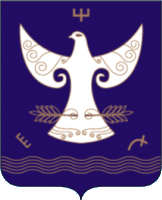  РЕСПУБЛИКА БАШКОРТОСТАНСОВЕТсельского поселенияТЛЯУМБЕТОВСКИЙ сельсоветмуниципального районаКугарчинский район453334, Күгәрсен районы,Тәүәкән ауылы,Сәнкем урамы,4Тел. 2-37-99, факс  2-37-56E-mail:  adm.ishakova@mail.ru453334, Кугарчинский районд. Тавакановоул. Сэнкем, 4Тел. 2-37-99, факс  2-37-56          E-mail:  adm.ishakova@mail.ruПРИЛОЖЕНИЕ 1к решению Совета сельского поселенияТляумбетовский сельсоветМуниципального района Кугарчинский район Республики Башкортостан от  07.07.2021 № 71ПРИЛОЖЕНИЕ 2к решению Совета сельского поселенияТляумбетовский сельсоветМуниципального района Кугарчинский район Республики Башкортостан от  07.07.2021 № 71ФИО муниципального служащего (супруга(ги)), несовершеннолетнего ребенка без указания ФИО)Замещаемая должность муниципальной службыОбщая сумма декларированного дохода за соответствующий годНедвижимое имущество, принадлежащее на праве собственности, вид собственностиНедвижимое имущество, принадлежащее на праве собственности, вид собственностиНедвижимое имущество, принадлежащее на праве собственности, вид собственностиНедвижимое имущество, находящееся в пользованииНедвижимое имущество, находящееся в пользованииНедвижимое имущество, находящееся в пользованииВид и марка транспортных средств, принадлежащих на праве собственности Сведенияоб источниках получения средств, за счёт которых совершена сделка (вид приобретённого имущества, источники)Видобъекта недвижимостиПлощадь    (кв.м.)Страна расположенияВидобъекта недвижимостиПлощадь (кв.м.)Страна расположения